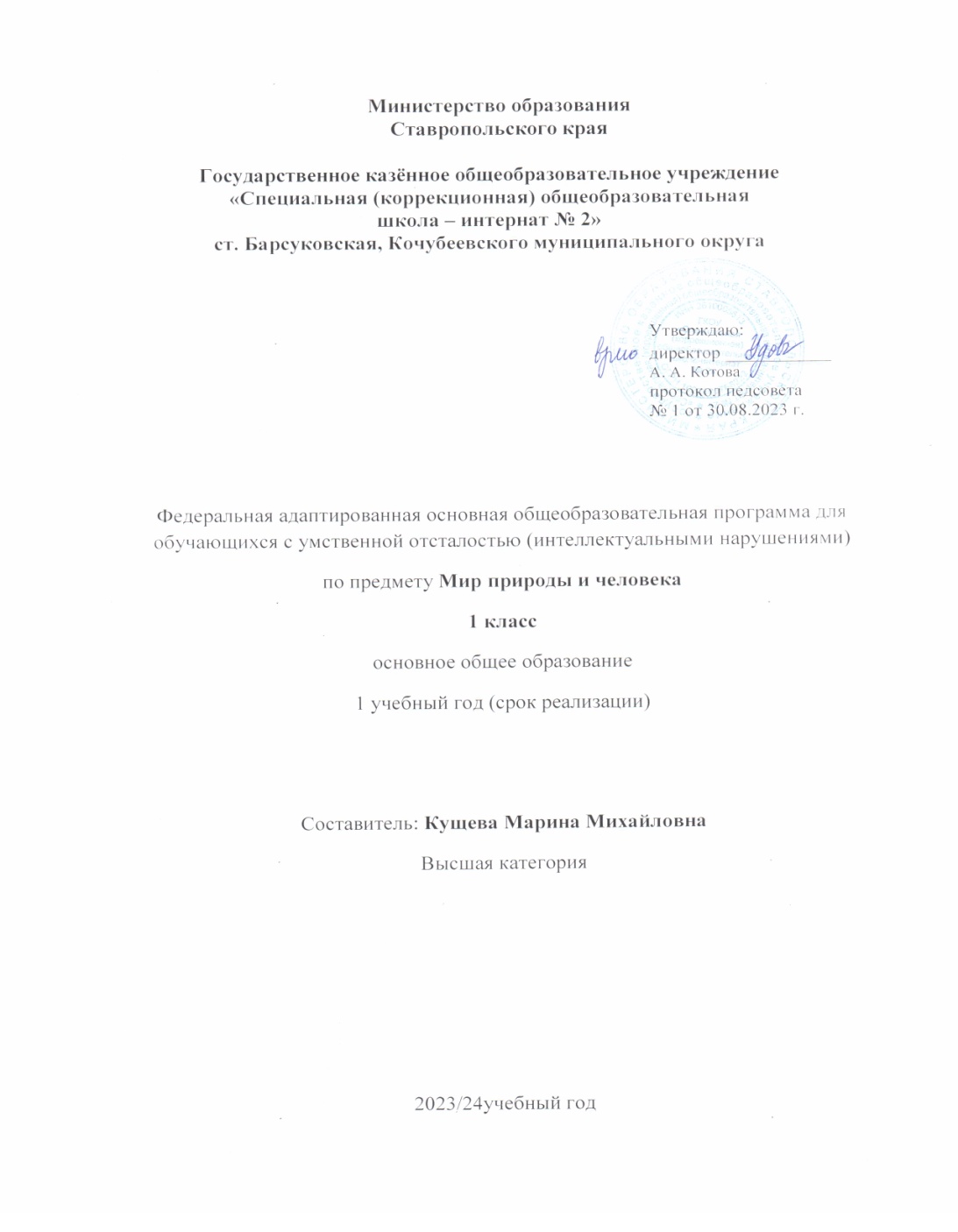 ПОЯСНИТЕЛЬНАЯ ЗАПИСКАРабочая программа по предмету мир природы и человекаГКОУ  «Специальная (коррекционная) общеобразовательнаяшкола – интернат № 2»Федеральная адаптированная основная общеобразовательная программа образования (вариант I) обучающихся с умственной отсталостью (интеллектуальными нарушениями) сформирована в соответствиис:требованиями закона Российской Федерации от 29 декабря 2012 г.  № 273 «Об образовании в Российской Федерации»;приказом Министерства просвещения РФ от 24 ноября 2022 г. № 1026 «Об утверждении федеральной адаптированной основной общеобразовательной программы обучающихся с умственной отсталостью (интеллектуальныминарушениями)»;                                                                                                                             приказом Министерства образования и науки Российской Федерации и от 19 декабря 2014 г. № 1599 «Об утверждении федерального государственного образовательного стандарта образования обучающихся с умственной отсталостью (интеллектуальныминарушениями)»; постановлением Главного государственного санитарного врача Российской Федерации от 30 июня 2020 г. № 16 санитарно – эпидемиологические правила СП 3.1/2.4.3598-20 «Санитарно – эпидемиологические требования к устройству, содержанию и организации работы образовательных организаций и других объектов социальной инфраструктуры для детей и молодежи в условиях распространения новой коронавирусной инфекции (COVID – 19)»;постановлением Главного государственного санитарного врача Российской Федерации от 28 января 2021 г. № 2 «Об утверждении санитарных правил и норм СанПин 1.2.3685-21 «Гигиенические нормативы и требования к обеспечению безопасности и (или) безвредности для человека факторов среды обитания»;  письмом Министерства образования и науки Российской Федерации от 08 октября 2010 г. № ИК-1494 /19 «О введении третьего часа физической культуры»;   приказ Министерства просвещения Российской Федерации от 21.09.2022 № 858 «Об утверждении федерального перечня учебников, допущенных к использованию при реализации имеющих государственную аккредитацию образовательных программ начального общего,основногообщего, среднего общего образования организациями, осуществляющими образовательную деятельность и установления предельного срока использования исключенных учебников» (Зарегистрирован 01.11.2022 № 70799).ФАООП УО (вариант 1) адресована обучающимся с легкой умственной отсталостью (интеллектуальными нарушениями) с учетом реализации их особых образовательных потребностей, а также индивидуальных особенностей и возможностей. Место учебного предмета «Русский язык» в учебном плане.Учебный предмет «Мир природы и человека»» относится к предметной области «Естествознание» и является обязательной частью учебного плана. В соответствии с учебным планом рабочая программа по учебному предмету «Мир природы и человека» в 1 классе рассчитана на 33 учебные недели и составляет 66 часов в год (2 часа в неделю). Федеральная адаптированная основная общеобразовательная программа определяет цель и задачи учебного предмета «Мир природы и человека». 3. Цель обучения:ознакомление обучающихся с умственной отсталостью (интеллектуальными нарушениями) с первоначальными представлениями о живой и неживой природе; понимание простейших взаимосвязей, существующих между миром природы и человека. 4. Задачи обучения: −ознакомление с объектами изучения через практическое взаимодействие с предметами познания, по возможности, в натуральном виде и естественных условиях; −накопление первоначальных преставлений об объектах и явлениях окружающего мира через взаимодействие с различными носителями информации; −первоначальное накопление опыта взаимодействия с предметами познания в игровой, коммуникативной и учебной деятельности.  Рабочая программа по учебному предмету «Мир природы и человека» в 1классе определяет следующие задачи: −ознакомление с  элементарными представлениями об окружающем мире; −ознакомление с первоначальными представлениями о взаимосвязи живой и неживой природы; −ознакомление с первоначальными представлениями о Солнце как источнике света и тепла на Земле, его значении в жизни живой природы, смене времен года; −понимание простейших взаимосвязей человека и природы; −воспитание положительного отношения к окружающей действительности. 5. Планируемые результаты освоения рабочей программы  по учебному предмету «Мир природы и человека» в 1 классе а) Личностные результаты: −развитие этических чувств, проявление доброжелательности, эмоционально-нравственной отзывчивости и взаимопомощи; −проявление сопереживания к чувствам других людей, сопереживания к животным. б) Уровни достижения предметных результатов  по учебному предмету «Мир природы и человека» в 1 классе Минимальный уровень:−иметь первоначальные представления об объектах изучения; −узнавать изученные объекты живой и неживой природы в натуральном виде, в естественных условиях, на иллюстрациях; −относить изученные объекты к определенным группам; −прививать первоначальные представления об элементарных правилах безопасного поведения в природе и обществе;  −приобщать к кормлению зимующих птиц; −знать основные требования к режиму дня и понимать необходимость его выполнения; −знать основные правила личной гигиены и выполнять их в повседневной жизни; −освоить адекватное поведение в классе и образовательной организации. Достаточный уровень:−иметь первоначальное представление о взаимосвязях между изученными объектами, их месте в окружающем мире;  −узнавать и называть изученные объекты в натуральном виде, в естественных условиях, на иллюстрациях, фотографиях; −относить изученные объекты к определенным группам с учетом оснований для классификации; −называть и показывать органы чувств человека, объяснять их назначение; −знать основные правила гигиены органов чувств; −иметь первоначальные знания о некоторых правилах безопасного поведения в природе и обществе с учетом возрастных особенностей; −уметь соблюдать элементарные санитарно-гигиенические нормы. 6. Критерии оценки предметных результатов	Оценка предметных результатов во время обучения в первом классе не проводится. Оценка успеваемости складывается из показателей: отношение обучающегося к уроку, степень овладения физическими упражнениями, качество выполнения упражнений. Работа обучающихся поощряется и стимулируется использованием качественной оценки: «удовлетворительно», «хорошо», «очень хорошо». Соотнесение результатов оценочной деятельности, демонстрируемые обучающимися: −«удовлетворительно» (зачет) - задание выполнено от 35% до 50 %; −«хорошо» - задание выполнено от 51% до 65%; −«очень хорошо» (отлично) - задание выполнено свыше 65 %. 7.  СОДЕРЖАНИЕ ОБУЧЕНИЯ Обучение учебному предмету «Мир природы и человека» в 1 классе носит практическую направленность и тесно связано с другими учебными предметами.  Содержание учебного предмета «Мир природы и человека» в 1 классе предусматривает первоначальное знакомство с объектами и явлениями окружающего мира и дает возможность наблюдать связь между природными явлениями и жизнью человека. Повышение эффективности усвоения учебного содержания в 1 классе требует организации большого количества наблюдений, упражнений, практических работ, игр, экскурсий для ознакомления и накопления опыта первичного взаимодействия с изучаемыми объектами и явлениями живой и неживой природы. Сознательному усвоению учебного материала способствует использование активных методов обучения – проблемных и частично-поисковых. Следует использовать различные игровые ситуации. Для обучающихся с умственной отсталостью (интеллектуальными нарушениями) важно, чтобы обучение носило практический характер. Тематическое планированиеОписание учебно – методического обеспечения образовательной деятельности.Федеральная адаптированная основная общеобразовательная программа образования (вариант I) обучающихся с умственной отсталостью (интеллектуальными нарушениями)Для реализации Рабочей программы используется учебно - методический комплект: Мир природы и человека. 1 класс. Учебник для общеобразовательных организаций, реализующих адаптированные основные общеобразовательные программы. В 2 ч. (Н.Б. Матвеева, И.А. Ярочкина, М.А. Попова, Т.О. Куртова) – 3-е изд. – М: Просвещение, 2019.Ч.1. – 64 с.: ил. - ISBN 978-5-09-067796-7,  Ч.2. – 87с.: ил. - ISBN 978-5-09-067798-1.Технические средства обучениякомпьютер;принтер;ЭОР (разработки мультимедийных презентаций, виртуальных экскурсий, учебных фильмов)Специальный учебный и дидактический материал, отвечающий особым образовательным потребностям обучающихся:     Наглядный учебный материал:Комплект динамических раздаточных пособий;предметные рисунки, плакаты, сюжетные картинки.натурные объекты предметов, которые предусмотрены программой, муляжи фруктов, овощей, грибов, листья деревьев, геометрические фигуры.наглядно-методические таблицы по основным разделам предмета «Мир природы и человека». Дидактический материал:комплект «Загадки – отгадки».комплект раскрасок.                                                       рисуем по клеточкам: птицы, животные, рыбы.трафареты: фрукты, овощи, грибы, цветы, бабочки, домашние и дикие животные.     Материалы и инструменты: цветные карандаши, фломастеры, , бумага А 4,  линейка с геометрическими  фигурами.Мир природы и человека2 часа в неделю (66 часов)Согласовано с зам.директора по УВРУдовенко С.В. ___________________ от «_____» _____________2023 года                                                                                                                                                                       № п/п Название раздела,темыКоличество часовКонтрольные работы1.Неживая природа12 - 2.Времена года. Осень6 - 3.Живая природа. Растения12 - 4.Времена года. Зима6 - 5.Живая природа. Животные8 - 6.Времена года. Весна6 - 7.Живая природа. Человек11 - 8.Времена года. Лето5 -  Итого: Итого:66 - №  №  ТемапредметаПрограммноесодержаниеДифференциациявидовдеятельностиДифференциациявидовдеятельностиДата№  №  ТемапредметаПрограммноесодержаниеМинимальныйуровеньДостаточныйуровеньДатаНеживая природа - 12 часовНеживая природа - 12 часовНеживая природа - 12 часовНеживая природа - 12 часовНеживая природа - 12 часовНеживая природа - 12 часовНеживая природа - 12 часов1212Живая и неживая природа Просмотр краткого видеосюжета о планете Земля Рассматривание рисунка в учебнике Узнавание объектов живой и неживой природы Нахождение и показ объектов живой и неживой природы на картинке Просматривают видеосюжет о планете Земля Рассматривают объекты живой и неживой природы на иллюстрациях, фотографиях Находят объекты живой и неживой природы на картинке Отвечают на вопросы Просматривают видеосюжет и отвечают на вопросы о взаимосвязях между изученными объектами живой и неживой природы, их месте в окружающем мире  Находят и показывают изученные объекты живой и неживой природы в натуральном виде в естественных условиях 3 3 Земля и Солнце Просмотр краткого видеосюжета о планете Земля, Солнце и Луне Рассматривание рисунка Нахождение и показ на картинке Земли, Солнца, Луны Зарисовка объектов природы: Солнца. Луны. Отгадывание загадок о Земле и Солнце Рассматривают рисунки. Находят  изученные объекты и неживой природы (Земля и Солнце) на иллюстрациях, фотографиях Срисовывают Солнце и Луну. Отвечают на вопросы Рассматривают рисунки и отвечают на вопросы о взаимосвязях между изученными объектами неживой природы, их месте в окружающем мире (Солнце, Земля). Находят и указывают на изученные объекты неживой природы в натуральном виде в естественных условиях (видео Солнца и Земли). Зарисовывают Солнце и Луну. Отгадывают загадки о Земле и Солнце.4 4 Смена времен года Просмотр презентации  Ответы на вопросы учителя. Рассматривание картинок: зима – солнце светит, мало, греет слабо, жизнь замирает; лето – солнце долго светит, греет сильно, все оживает  Составление рассказа по рисунку, нахождение несоответствия. Отгадывание загадок про времена года по картинкам Просматривают презентацию о смене времен года Рассматривают картинки Отвечают на вопросы Составляют краткий рассказ по рисунку Отгадывают загадки с опорой 	на картинки 	Просматривают презентацию Отвечают на вопросы о взаимосвязях между движением Солнца и сменой времен года Составляют рассказ по рисунку Находят несоответствия Отгадывают загадки 5 65 6День и ночь  Небо днем и ночью Просмотр видеосюжета о смене дня и ночи Рассматривание картинки Ответы на вопросы по картинке Составление рассказа о деятельности человека днём и ночью Выбор по картинке предметов  Просматривают видеосюжет о смене дня и ночи на иллюстрациях, фотографиях Рассматривают картинки Отвечают на вопросы Составляют краткий рассказ о деятельности человека днем и ночью по картинке с помощью учителя Просматривают видеосюжет Отвечают на вопросы о взаимосвязи дня и ночи Составляют рассказ о деятельности человека днем и ночью. Выбирают предметы по картинке 77Сутки Просмотр краткого видеосюжета о сутках. Рассматривание схемы Рассматривание рисунка, нахождение ошибок Прослушивание стихотворения Ответы на вопросы Просматривают краткий видеосюжет о сутках Рассматривают рисунок Прослушивают стихотворение Отвечают на вопросы Просматривают краткий видеосюжет о сутках Отвечают на вопросы о взаимосвязи смены времени суток и положением Солнца Рассматривают схемы, находят ошибки. Прослушивают стихотворение 8989Сутки  Занятие людей в течение суток Рассматривание схемы Ознакомление с информацией о занятиях людей в течение суток Различение частей суток: утро, день, вечер, ночь  Составление короткого рассказа о деятельности в различное время суток. Составление расписания уроков по рисунку. Изображение рисунка урока Рассматривают схему Прослушивают информацию о занятиях людей в течение суток Различают части суток по фотографиям и иллюстрациям Изображают рисунок Отвечают на вопросы Рассматривают схему Прослушивают информацию о взаимосвязи занятий людей и времени суток  Различают части суток в естественных условиях Составляют короткий рассказ Составляют расписание уроков по рисунку 10 10 Значение Солнца в жизни человека Просмотр видеосюжета о значении Солнца в жизни человека Рассматривание картинки Отгадывание загадок Разучивание игры «Горелки» Составление рассказа о влиянии Солнца на жизнь людей Просматривают видеосюжет о значении Солнца в жизни человека. Рассматривают картинки о влиянии Солнца на жизнь людей Разучивают игру и играют в нее Отгадывают загадки с опорой на картинки Составляют краткий рассказ Просматривают видеосюжет Отвечают на вопросы о взаимосвязи Солнца и жизни человека. Рассматривают картинки. Отгадывают загадки. Разучивают игру и играют в нее. Составляют рассказ.1111Солнце и жизнь растений Прослушивание текста о влиянии Солнца на развитие растений Рассматривание рисунков Составление краткого рассказа по рисункам Прослушивают текст о значении. Солнца в жизни растений. Рассматривают иллюстрации, фотографии Составляют краткий рассказ по рисунку.Прослушивают текст Отвечают на вопросы о взаимосвязи Солнца и жизни растений. Рассматривают рисунки. Составляют краткий рассказ по серии рисунков 12 12 Времена года Знакомство с временами года и их названиями Определение времен года по изображению  Составление рассказа по картинке, наблюдение взаимосвязи изменений в неживой и живой природе по временам года Знакомятся с первоначальными представлениями о временах года по иллюстрациям.Соотносят рисунки с определенными временами года Узнают времена года по картинкам Наблюдают взаимосвязь изменений неживой и живой природы по временам года Знакомятся с первоначальными представлениями о взаимосвязи времен года Знакомятся с временами года и их названиями в естественных условиях Определяют время года по изображению Составляют рассказ по картинке Времена года. Осень – 6часовВремена года. Осень – 6часовВремена года. Осень – 6часовВремена года. Осень – 6часовВремена года. Осень – 6часовВремена года. Осень – 6часовВремена года. Осень – 6часов13 1413 14Осень  Признаки осени Наблюдения: изменение окраски листьев, листопад, увядание трав Нахождение рисунка в соответствии с темой  Работа с календарем с помощью учителя  Составление рассказа с опорой на иллюстрации Прослушивание стихотворения Наблюдают изменения в природе осенью по иллюстрациям Находят рисунки признаков осени на иллюстрациях, фотографиях Работают с календарем с помощью учителя Составляют краткий рассказ с опорой на иллюстрации Прослушивают стихотворение Отвечают на вопросы Отвечают на вопросы о взаимосвязи солнца и осенних изменениях в природе Наблюдают и называют признаки осени в естественных условиях Работают с календарем частично самостоятельно Составляют рассказ по иллюстрациям 15 15 Осень.Признаки осени.Осенние месяцы.Просмотр видеосюжета о признаках осени. Нахождение рисунка в соответствии с темой  Работа с календарем. Составление рассказа с опорой на схему о перелете птиц. Прослушивание стихотворения Срисовывание осенних листьев из учебника в тетрадьПросматривают видеосюжет о признаках осени. Рассматривают иллюстрации, фотографии Работают с календарем с помощью учителя. Отвечают на вопросы. Прослушивают стихотворение Раскрашивают изображения осенних листьев.Просматривают видеосюжет о признаках осени Отвечают на вопросы о взаимосвязи признаков осени и осенних месяцев Находят и называют осенние месяцы в натуральном виде в естественных условиях Составляют рассказ о перелетных птицах Срисовывают осенние листья16 16 Занятия и одежда людей осенью.Рассматривание рисунка Составление рассказа по рисунку Выбор по рисунку одежды дляосенней прогулки людей Рассматривают занятия людей осенью на иллюстрациях, фотографиях Составляют краткий рассказ по рисунку с помощью учителя. Выбирают по рисунку сезонную одежду для осени Отвечают на вопросы Рассматривают занятия людей осенью в естественных условиях Составляют рассказ по рисунку, с частичной помощью учителя  Выбирают сезонную одежду для осени  Отвечают на вопросы 17 17 Осень.  Урожай.Выбор по рисунку инструментов для уборки сада Работа с опорными словами (урожай, грибы)  Перечисление осенних месяцев Название предметов урожая Выбирают по рисунку инструменты для уборки сада Работают с опорными словами (урожай, грибы), составляют словосочетания Перечисляют осенние месяцы с помощью учителя  Показывают предметы урожая Отвечают на вопросы Выбирают инструменты для уборки сада в натуральном виде в естественных условиях Работают с опорными словами (урожай, грибы), составляют предложение. Перечисляют осенние месяцы с частичной помощью учителя. Называют и показывают предметы урожая.18 18 Осень.  Грибы.Рассматривание рисунков Называние нескольких грибов  Работа с опорными словами (урожай, грибы)  Прослушивание стихотворения Перечисление осенних месяцев по схемамРассматривают рисунки. Называют 1-2 гриба  Работают с опорными словами (урожай, грибы), составляют словосочетание  Прослушивают стихотворение Перечисляют осенние месяцы по рисункам. Отвечают на вопросыРассматривают рисунки Называют 2-3 гриба  Работают с опорными словами (урожай, грибы), составляют предложение  Перечисляют осенние месяцы по схемам.Прослушивают стихотворение и повторяют 2-3 строки Живая природа. Растения– 12часовЖивая природа. Растения– 12часовЖивая природа. Растения– 12часовЖивая природа. Растения– 12часовЖивая природа. Растения– 12часовЖивая природа. Растения– 12часовЖивая природа. Растения– 12часов19 19 Растения  Части растений Просмотр краткого видеосюжета о растениях леса Рассматривание рисунка Нахождение на иллюстрациях объектов природы (дерево, цветок, трава, кустарник)  Работа со словарем (лес, дерево, трава). Рассматривание схемы строения растений. Части растений: корень, стебель (ствол), лист, цветок Работа со словарем (цветок, стебель, лист, корень) Просматривают краткий видеосюжет о растениях леса Рассматривают рисунок Находят на иллюстрациях объекты природы (дерево, цветок, трава, кустарник)  Работают со словарем (лес, дерево, трава), составляют словосочетание Рассматривают схемы строения растений Работают со словарем (цветок, стебель, лист, корень), составляют словосочетание Просматривают краткий видеосюжет о растениях леса Рассматривают рисунок Находят объекты природы (дерево, цветок, трава, кустарник) в натуральном виде в естественных условиях  Работают со словарем (лес, дерево, трава), составляют предложение Рассматривают схемы строения растений Показывают части растений Работают со словарем (цветок, стебель, лист, корень), составляют предложение.20 20 Растения  Строение и сходство растений Рассматривание схемы Нахождение части растений по рисунку. Ответы на вопросы по различию растений. Сравнение частей растений и нахождение  сходства (лист, стебель, корень) Рассматривают схемы  Находят части растений по рисунку  Отвечают на вопросы с помощью учителя. Сравнивают части растений(лист, стебель, корень) по иллюстрациям Рассматривают схемы  Находят части растений в натуральном виде в естественных условиях. Отвечают на вопросы.  Сравнивают части растений (лист, стебель, корень) и находят сходство 21 21 Различия растений Разнообразие растений Рассматривание иллюстрации Нахождение объектов природы на рисунке (цветы). Нахождение сходства и различия объектов природы (цветы) по рисунку Зарисовка листьев разных растений. Прослушивание стихотворения Составление рассказа об уходе за растениями Рассматривают иллюстрации Находят объекты природы на рисунке (цветы). Находят сходства объектов природы (цветы) по рисунку. Раскрашивают листья разных растений. Прослушивают стихотворение. Составляют краткий рассказ об уходе за растениями с помощью учителя Рассматривают иллюстрации Находят объекты природы в натуральном виде в естественных условиях (цветы)  Находят сходства и различия объектов природы (цветы) Рисуют листья разных растений по образцу. Прослушивают стихотворение. Составляют рассказ об уходе за растениями22 22 Семена растений.Рассматривание изображения растений и семян  Составление рассказа об использовании семян (в приготовлении пищи) Составление рассказа по картинке (выращивание растения из семян) Практическая работа по посадке растения (семени)  Работа по опорным словам (семена, свет, тепло, вода) Рассматривают изображения растений и семян Составляют краткий рассказа об использовании семян (в приготовлении пищи) по картинке с помощью учителя  Сажают семена растения (практическая работа)  Работают с опорными словами (семена, свет, тепло, вода), составляют словосочетание. Отвечают на вопросы с помощью учителя Рассматривают растения и семена в натуральном виде  Составляют рассказ по картинке (выращивание растения из семян)  Сажают семена растения (практическая работа)  Работают с опорными словами (семена, свет, тепло, вода), составляют предложения Отвечают на вопросы  23 23 Плоды.  Овощи.Рассматривание сюжетных рисунков Прослушивание учебного текста Рассматривание иллюстрации (овощи)  Нахождение и называние знакомых объектов на картинке (овощи) Рассматривают рисунки Прослушивают учебный текст. Рассматривают иллюстрации (овощи) Отвечают на вопросы с помощью учителя. Находят и указывают знакомые объекты на картинке (овощи) Рассматривают рисунки Прослушивают учебный текст Рассматривают овощи в натуральном виде  Отвечают на вопросы Находят и называют знакомые объекты на картинке (овощи) 24 24 Плоды.  Фрукты.Рассматривание иллюстрации (фрукты). Ответы на вопросы учителя Нахождение и называние знакомых объектов на картинке (фрукты). Составление рассказа о пользе фруктов с помощью учителя Рассматривают иллюстрации (фрукты). Отвечают на вопросы с помощью учителя. Находят и указывают знакомые объекты на картинке(фрукты) Составляют рассказ о пользе фруктов с помощью учителя Рассматривают фрукты в натуральном виде. Отвечают на вопросы Находят и называют знакомые объекты на картинке (фрукты) Составляют рассказ о пользе фруктов  25 25 Ягоды.Прослушивание учебного текста Рассматривание иллюстрации (ягоды)  Называние ягод Нахождение и называние знакомых объектов на картинке (ягоды) Прослушивают учебный текст. Рассматривают иллюстрации(ягоды). Находят и называют (указывают по слову) некоторые знакомые ягоды на картинке  Отвечают на вопросы с помощью учителя Прослушивают учебный текст.  Рассматривают ягоды в натуральном виде.  Находят и называют знакомые ягоды на картинке Отвечают на вопросы 26 26 Овощи, фрукты, ягоды.Называние нескольких овощей, фруктов, ягод. Обобщение представлений о плодах Различение понятий: овощи, фрукты, ягоды. Составление рассказа о пользе овощей, фруктов и ягод с помощью учителя. Прослушивание стихотворения о витаминахНазывают овощи, фрукты, ягоды (по 1-2). Различают овощи, фрукты, ягоды в натуральном виде. Отвечают на вопросы с помощью учителя. Составляют рассказ о пользе овощей, фруктов и ягод с помощью учителя. Прослушивают стихотворение о витаминахНазывают овощи, фрукты, ягоды(по 2-3). Различают овощи, фрукты, ягоды на картинке Отвечают на вопросы Составляют рассказ о пользе овощей, фруктов и ягод Прослушивают стихотворение о витаминах и повторяют 1-2 строки27 27 Приспособление растений к сезонным изменениям.Наблюдения за жизнью растений в своей местности: рост, цветение, образование плодов и семян; приспособление к смене времен года Рассматривание иллюстрации, определение времени года Наблюдают за жизнью растений в своей местности: рост, цветение, образование плодов и семян в натуральном виде в естественных условиях Отвечают на вопросы с помощью учителя Рассматривают иллюстрации Определяют времена года по состоянию растений на картинке с помощью учителя Наблюдают за жизнью растений в своей местности: рост, цветение, образование плодов и семян в натуральном виде в естественных условиях  Отвечают на вопросы Рассматривают иллюстрации Определяют времена года по состоянию растений на картинке 28 28 Приспособление растений к разным условиям жизни.Прослушивание вводного слова учителя. Просмотр краткого видео о жизни растений в разных условиях. Рассматривание иллюстрации, определение условий жизни растения Прослушивают вводное слово учителя. Просматривают краткое видео о жизни растений в разных условиях Рассматривают иллюстрации Отвечают на вопросы с помощью учителя Прослушивают вводное слово учителя. Просматривают краткое видео о жизни растений в разных условиях. Рассматривают иллюстрации Показывают на картинке разные условия жизни растений Отвечают на вопросы  29 29 Уход за растениями Рассматривание иллюстраций об основных приемах ухода за растениями Практические действия: протирать листья, поливать растения, рыхлить почву Инвентарь для ухода за растениями, называние предметов  Названия растений и инвентаря Рассматривают иллюстрации об основных приемах ухода за растениями. Выполняют практическую работу: протирают листья, поливают растения, рыхлят почву с помощью учителя. Рассматривают инвентарь для ухода за растениями, называют предметы с помощью учителя  Отвечают на вопросы с помощью учителя Рассматривают иллюстрации об основных приемах ухода за растениями Выполняют практическую работу: протирают листья, поливают растения, рыхлят почву. Рассматривают инвентарь для ухода за растениями, называют предметы. Отвечают на вопросы  30 30 Растения (обобщающий урок) Практическое определение объектов природы (деревьев и кустарников) на пришкольном участке (экскурсия)  Рассматривание рисунков Определение и называние знакомых объектов природы (деревья, кустарники)  Работа с опорными словами (калина, сирень, смородина, крыжовник) Показывают объекты природы (деревьев и кустарников) на пришкольном участке (экскурсия)  Рассматривают рисунки Показывают знакомые объекты природы (деревья, кустарники) на иллюстрациях  Отвечают на вопросы с помощью учителя Работают с опорными словами (калина, сирень, смородина, крыжовник) с помощью учителя Показывают и называют объекты природы (деревьев и кустарников) на пришкольном участке (экскурсия). Рассматривают рисунки Показывают и называют знакомые объекты природы (деревья, кустарники) на иллюстрациях. Отвечают на вопросы. Работают с опорными словами (калина, сирень, смородина, крыжовник), составляют предложения Времена года. Зима – 6 часовВремена года. Зима – 6 часовВремена года. Зима – 6 часовВремена года. Зима – 6 часовВремена года. Зима – 6 часовВремена года. Зима – 6 часовВремена года. Зима – 6 часов31 31 Зима  Признаки зимы Рассматривание сюжетного рисунка  Работа по схемам Проведение опыта совместно с учителем Работа с опорными словами (зима, снегопад) Вырезание снежинки Рассматривают сюжетный Рисунок. Работают по схемам. Проводят опыт совместно с учителем (наблюдение за таянием снега в помещении) Отвечают на вопросы с помощью учителя. Работают с опорными словами (зима, снегопад), составляют словосочетания. Раскрашивают снежинку.Рассматривают рисунок  Работают по схемам Проводят опыт совместно с учителем (наблюдение за таянием снега в помещении) Отвечают на вопросы Работают с опорными словами (зима, снегопад), составляют предложение Вырезают снежинку 32 32 Признаки зимы Зимние месяцы Просмотр краткого видео о признаках зимы Нахождение и называние признаков сезона на иллюстрациях  Работа с опорными словами (снег, снежинки, воробей, ворона) Составление рассказа о зиме по опорным знакам (схемам) Просматривание краткого видео о признаках зимы. Показывают признаки сезона в естественных условиях  Отвечают на вопросы с помощью учителя. Работают с опорными словами (снег, снежинки, воробей, ворона), составляют словосочетание Составляют рассказ о зиме по картинкам Просматривание краткого видео о признаках зимы Называют признаки зимы в естественных условиях Называют зимние месяцыОтвечают на вопросы Работают с опорными словами (снег, снежинки, воробей, ворона), составляют рассказ о зиме по опорной схеме.33 33 Зимующие птицы Наблюдения за зимующими птицами и их описание: ворона, воробей. Рассматривание рисунка Наблюдают за зимующими птицами: ворона, воробей Рассматривают рисунок Отвечают на вопросы с помощью учителя Наблюдают за зимующими птицами: ворона, воробей Рассматривают рисунок Отвечают на вопросы  34 34 Животные зимой Рассматривание рисунков Сравнение внешнего вида животных в различное время года  Нахождение несоответствия в изображении, тексте Рассматривают рисунок Наблюдают за животными в различное время года на картинках. Отвечают на вопросы с помощью учителя. Находят несоответствия в изображении, тексте с помощью учителя Рассматривают рисунок. Наблюдают за животными и сравнивают их внешний вид в различное время года на картинках. Находятнесоответствия в изображении, тексте 35 3635 36Зимняя одежда и обувь  Занятия людей зимой Рассматривание рисунка Выбор нужных предметов одежды для зимней прогулки Разучивание текста и правил подвижной игры «Мороз Красный Нос»  Рассматривают рисунок Отвечают на вопросы с помощью учителя. Выбирают нужные предметы одежды для зимней прогулки  Разучивают правила подвижной игры «Мороз Красный Нос» Прослушивают стихотворный текст Рассматривают рисунок Отвечают на вопросы Выбирают нужные предметы одежды для зимней прогулки  Разучивают правила подвижной игры «Мороз Красный Нос». Прослушивают стихотворный текст и запоминают 2-3 строки Живая природа. Животные – 8 часовЖивая природа. Животные – 8 часовЖивая природа. Животные – 8 часовЖивая природа. Животные – 8 часовЖивая природа. Животные – 8 часовЖивая природа. Животные – 8 часовЖивая природа. Животные – 8 часов3737Животные: звери, птицы, рыбы, насекомые Рассматривание рисунков с изображением животных  Показ и называние знакомых животных  Просмотр видео о разнообразии животного мира Ответы на вопросы по теме урока Рассматривают рисунки с изображением животных  Показывают знакомых животных. Просматривают видео о разнообразии животного мира. Отвечают на вопросы с помощью учителя Рассматривают рисунки с изображением животных  Показывают и называют знакомых животных  Просматривают видео о разнообразии животного мира. Отвечают на вопросы  38 3938 39Сходство и различие животных Прослушивание вводных слов Учителя. Рассматривание рисунков с изображением животных Называние и показ знакомых животных. Нахождение и называние различия животных (форма тела, окраска, повадки, место обитания). Сравнение животных по внешнему виду, окраске. Работа по опорным словам(шерсть, перья, чешуя) Составление рассказа по опорным вопросам.Прослушивают вводное слово учителя. Рассматривают рисунки с изображением животных. Показывают знакомых животных по слову учителя Находят и называют различия животных (форма тела, окраска, повадки, место обитания). Составляют словосочетания по опорным словам (шерсть, перья, чешуя)  Составляют рассказ по опорным вопросам с помощью учителя Прослушивают вводное слово учителя. Рассматривают рисунки с изображением животных. Показывают и называют знакомых животных  Сравнивают животных по отличительным признакам (форма тела, окраска, повадки, место обитания) с опорой на картинку. Составляют рассказ-описание по опорным словам (шерсть, перья, чешуя) 40 40 Детёныши животных Просмотр краткой презентации и прослушивание комментариев учителя Рассматривание рисунков Называние детенышей зверей, птиц, рыб Составление рассказа по картинке Разучивание игры «Один – много» (детеныши животных)Просматривают краткую презентацию и прослушивают комментарии учителя Рассматривают рисунки Показывают детенышей зверей, птиц, рыб. Отвечают на вопросы с помощью учителя. Составляют рассказ по картинке с помощью учителя. Разучивают игру «Один – много» (детеныши животных)Просматривают краткую презентацию и прослушивают комментарии учителя Рассматривают рисунки Показывают и называют детенышей зверей, птиц, рыб  Отвечают на вопросы Составляют рассказ по картинке. Разучивают игру «Один – много»(детеныши животных)41 Домашние животные Домашние животные Прослушивание текста «Домашние животные» Определение и называние животных по рисунку Составление рассказа по схемам (изготовление продуктов из молока, шерсти) Составление описательного рассказа о домашнем животном Рисование (аппликация) «Мое домашнее животное» Прослушивают текст «Домашние животные» Показывают изображения животных на картинке Отвечают на вопросы с помощью учителя Составляют рассказ по схемам (изготовление продуктов из молока, шерсти) с помощью учителя  Рисуют «Мое домашнее животное» Прослушивают текст «Домашние животные» Показывают и называют изображения животных на картинке Отвечают на вопросы Составляют описательный рассказ о домашнем животном Выполняют аппликацию «Мое домашнее животное» 42 Дикие животные Дикие животные Просмотр краткого видео о диких животных. Рассматривание рисунка и называние изображенных животных Рассматривание рисунков и нахождение соответствия Название сказок про диких животных. Сочинение сказки по рисунку Просматривают краткое видео о диких животных Рассматривают рисунок и показывают изображенных животных Называют сказки про диких животных по картинкам Отвечают на вопросы с помощью учителя Просматривают краткое видео о диких животных Рассматривают рисунок и называют изображенных животных Называют сказки про диких животных Отвечают на вопросы Сочиняют сказку по рисунку 43 Приспособление животных к смене времён года Приспособление животных к смене времён года Просмотр краткого видео Рассматривание рисунка. Работа с опорными словами Составление рассказов с опорой на картинку Просмотр видео и ответы на вопросы о кормлении птиц зимой Просматривают краткое видео Рассматривают рисунок Составляют словосочетания с опорными словами Составляют краткий рассказ с опорой на картинку Просматривают видео и отвечают на вопросы о кормлении птиц зимой с помощьюучителя Просматривают краткое видео Рассматривают рисунок Составляют предложения с опорными словами Составляют рассказ с опорой на картинку. Просматривают видео и отвечают на вопросы о кормлении птиц зимой  44 Животные (обобщающий урок) Животные (обобщающий урок) Рассматривание картинок с изображением животных Называние диких и домашних животных Обобщение понятий по характерным признакам (дикие - домашние животные) Сравнение животных по внешнему виду, окраске Составление рассказа о животном  Рассматривают картинки с изображением животных Показывают и дифференцируют диких и домашних животных Сравнивают животных по отличительным признакам с помощью учителя Отвечают на вопросы с помощью учителя Составляют краткий рассказ о животном с помощью учителя Рассматривают сюжетные картины  Показывают и называют диких и домашних животных. Сравнивают животных по отличительным и сходным признакам, обобщают в слове (дикие, домашние)  Отвечают на вопросы Составляют рассказ о животном по картинке Времена года. Весна – 6 часовВремена года. Весна – 6 часовВремена года. Весна – 6 часовВремена года. Весна – 6 часовВремена года. Весна – 6 часовВремена года. Весна – 6 часовВремена года. Весна – 6 часов45 Весна  Признаки весны Весна  Признаки весны Рассматривание рисунков Нахождение отличий. Определение с помощью учителя по схемам причин сезонных изменений. Прослушивание стихотворения  Работа с опорными словами (весна, ручьи, почки) Рассматривают рисунки с изображением 2 времен года Находят 1-2 отличия. Показывают с помощью учителя по схемам причины сезонных изменений Отвечают на вопросы с помощью учителя Прослушивают стихотворение. Составляют словосочетания с опорными словами (весна, ручьи, почки)  Рассматривают рисунки с изображением 2 времен года Находят 2-3 отличия Показывают и называют по схемам причины сезонных изменений Отвечают на вопросы. Прослушивают стихотворения  Составляют предложения с опорными словами (весна, ручьи, почки),  46 Признаки весны Весенние месяцы Признаки весны Весенние месяцы Прослушивание текста Нахождение признаков весны по иллюстрациям Ответы на вопросы по тексту учебника Рисование объектов природы (подснежника) по образцу Разучивание стихотворения Работа с опорными словами (сосульки, жук, бабочка, грач, скворец) Прослушивают текст  Показывают признаки весны в естественных условиях и по иллюстрациям. Отвечают на вопросы с помощью учителя Раскрашивают объекты природы (подснежники). Прослушивают стихотворение. Составляют словосочетания с опорными словами (сосульки, жук, бабочка, грач, скворец)  Прослушивают текст  Показывают и называют признаки весны в естественных условиях и по иллюстрациям Отвечают на вопросы. Рисуют объекты природы(подснежники) по образцу Прослушивают стихотворение и запоминают 2-3 строки Составляют предложения с опорными словами (сосульки, жук, бабочка, грач, скворец) 47 Перелётные птицы Перелётные птицы Просмотр видео о перелетных птицах Рассматривание рисунка Называние перелетных птиц Составление рассказа по рисунку и опорным словам Просматривают видео о перелетных птицах Рассматривают рисунки с изображением птиц Показывают 1-2 перелетные птицы. Отвечают на вопросы с помощью учителя. Составляют рассказ по рисунку и опорным словам с помощью учителя Просматривают видео о перелетных птицах Рассматривают сюжетный рисунок Показывают и называют 2-3 перелетные птицы. Отвечают на вопросы Составляют рассказ по рисунку  48 Животные весной Животные весной Рассматривание и называние изображенных объектов природы (животные весной) Составление рассказа по рисунку и опорным словам Называние детенышей животных Просмотр видео о жизни животных веснойРассматривают и показывают животных весной на картине Составляют рассказ по рисунку и опорным словам. Показывают детенышей животных Просматривают видео о жизни животных весной Отвечают на вопросы с помощью учителяРассматривают и называют животных весной на картине Составляют рассказ по рисунку Показывают и называют детенышей животных Просматривают видео о жизни животных весной Отвечают на вопросы49 50Весенняя одежда и обувь  Занятия людей весной Весенняя одежда и обувь  Занятия людей весной Рассматривание рисунка Выполнение задания по рисунку Прослушивание стихотворения Рассматривание рисунка Ответы на вопросы с опорой на картинку Рассматривают рисунок Выполняют задания по рисунку с помощью учителя Прослушивают стихотворение Отвечают на вопросы с помощью учителя Рассматривают рисунок Выполняют задания по рисунку Прослушивают стихотворение и повторяют 1-2 строки Отвечают на вопросы  Живая природа. Человек – 11 часовЖивая природа. Человек – 11 часовЖивая природа. Человек – 11 часовЖивая природа. Человек – 11 часовЖивая природа. Человек – 11 часовЖивая природа. Человек – 11 часовЖивая природа. Человек – 11 часов51 Человек. Отличия по полу и возрасту.Человек. Отличия по полу и возрасту.Прослушивание вводных слов учителя Нахождение сходства и различия людей по картинке (внешний вид, пол, возраст)  Называние изображенных людей Рассказ о себе по плану Прослушивание стихотворения Работа с опорными словами Прослушивают вводные слова учителя. Находят сходство людей по картинке в естественных условиях (внешний вид, пол, возраст) с помощью учителя Называют изображенных людей. Рассказывают о себе по краткому плану Прослушивают стихотворение. Составляют словосочетания с опорными словами.  Отвечают на вопросы с помощью учителя Прослушивают вводные слова учителя. Находят сходство и различия людей в естественных условиях и по картинке (внешний вид, пол, возраст). Называют и показывают изображенных людей. Рассказывают о себе по плану Прослушивают стихотворение, повторяют 3-4 строки. Составляют предложения с опорными словами  Отвечают на вопросы  52 53Человек  Части тела Человек  Части тела Прослушивание вводных слов учителя Прослушивание (чтение) стихотворения, работа с текстом Нахождение и показ частей тела на рисунке (на объекте), называние частей тела Игра в дидактическую игру «Части тела»  Игра «Театр теней» Работа с опорными словами (голова, шея, туловище, руки, ноги) Составление рассказа о себе по опорным вопросам  Прослушивают вводные слова учителя. Прослушивают стихотворение. Находят и показывают части тела на себе. Называют части тела на картинке. Играют в дидактическую игру «Части тела». Составляют словосочетания  с опорными словами (голова, шея, туловище, руки, ноги). Составляют рассказ о себе с помощью учителя Прослушивают вводные слова учителя. Прослушивают стихотворение, работают с текстом. Находят и называют частей тела на себе. Играют в дидактическую игру «Части тела». Составляют предложение с опорными словами (голова, шея, туловище, руки, ноги)  Составляют рассказ о себе по опорным вопросам  54 Гигиенические навыки Гигиенические навыки Просмотр краткого видео. Разучивание правил гигиены. Рассматривание рисунков. Определение правила гигиены по рисункам. Составление рассказа о правилах ухода за телом. Выполнение заданий на дифференциацию предметов по назначению.Разучивание стихотворения Просматривают краткое видео. Разучивают правила гигиены по картинкам.  Рассматривают рисунки.  Отвечают на вопросы с помощью учителя. Выполняют упрощенные задания на дифференциацию предметов по назначению. Прослушивают стихотворение Просматривают краткое видео. Разучивают правила гигиены в натуральном виде в естественных условиях. Рассматривают рисунки.  Отвечают на вопросы. Выполняют задания на дифференциацию предметов по назначению. Прослушивают и заучивают 2-3 строки стихотворения 55 Лицо человека Лицо человека Рассматривание рисунка Выполнение задания по рисунку Игра «Свет мой, зеркальце, скажи» Нахождение сходства и различия лиц по рисунку Называние частей лица человека Рисование своего портрета Рассматривают рисунок Выполняют задания по рисунку. Играют в игру «Свет мой, зеркальце, скажи». Находят сходство лиц одноклассников  Отвечают на вопросы с помощью учителя. Показывают части лица человека на рисунке Раскрашивают портрет Рассматривают рисунок Выполняют задания по рисунку Играют в игру «Свет мой, зеркальце, скажи». Находят сходство и различия лиц одноклассников и на картинках. Отвечают на вопросы. Показывают части лица человека на рисунке Рисуют свой портрет 56 Глаза. Охрана зрения Глаза. Охрана зрения Определение функции глаз по рисункам. Рисование предмета Нахождение и называние частей объекта (брови, века, ресницы) у себя и на картинке  Работа с опорными словами (брови, веки, ресницы). Разучивание правил гигиены глаз Дидактическая игра по иллюстрациям «Назови, кому принадлежат глаза» Разучивание гимнастики для глаз «Автобус» Рассматривают рисунок, определяют функции глаз с помощью учителя Рисуют глаз по образцу  Находят и показывают части объекта (брови, веки, ресницы) у себя и на картинке  Составляют словосочетания с опорными словами (брови, веки, ресницы)  Разучивают правил гигиены глаз. Играют по иллюстрациям «Назови, кому принадлежат глаза» Разучивают гимнастику для глаз «Автобус» Рассматривают рисунок, определяют функции глаз Рисуют глаз по образцу Находят и называют части объекта (брови, веки, ресницы) у себя и на картинке  Составляют предложения с опорными словами (брови, веки, ресницы)  Разучивают правил гигиены глаз  Играют по иллюстрациям «Назови, кому принадлежат глаза». Разучивают гимнастику для глаз «Автобус» 57 Уши Орган слуха Уши Орган слуха Прослушивание текста (строение уха), ответы на вопросы Определение функции уха  Отгадывание загадок Нахождение и называние объекта у себя и на картинке Работа с опорными словами (уши, слух). Разучивание правил гигиены ушей Дидактическая игра по иллюстрациям «Назови, кому принадлежит голос» Объяснение смысла выражения «Ушки на макушке» Прослушивают текст (строение уха). Определяют функции ушей с помощью учителя Находят и показывают парный объект у себя и на картинке. Составляют словосочетания с опорными словами (уши, слух)  Разучивают правила гигиены ушей по картинкам. Играют по иллюстрациям«Назови, кому принадлежит голос» Отвечают на вопросы с помощью учителя Прослушивают текст (строение уха). Определяют функции ушей  Находят, показывают и называют парный объект у себя и на картинке. Составляют предложения с опорными словами (уши, слух)  Разучивают правила гигиены ушей. Играют по иллюстрациям «Назови, кому принадлежит голос» Объясняют смысл выражения «Ушки на макушке» 58 Нос  Орган дыхания Нос  Орган дыхания Прослушивание текста (строение носа), ответы на вопросы Определение функции носа у себя  Практическая работа «Узнай по запаху»  Нахождение и называние объекта у себя и на картинке  Работа с опорными словами (нос, запах, обоняние, дыхание) Разучивание правил гигиены носа  Дидактическая игра по иллюстрациям «Назови, кому принадлежит нос»  Составление рассказа (обоняние собаки) Объяснение смысла выражения «Держать нос по ветру»Прослушивают текст (строение носа). Определяют функцию носа у себя (по своим ощущениям) Играют в игру «Узнай по запаху» (практическая работа) Находят и показывают нос у себя и у одноклассников.  Составляют словосочетания с опорными словами (нос, запах, обоняние, дыхание)  Разучивают1-2 правила гигиены носа с опорой на картинки  Играют по иллюстрациям «Назови, кому принадлежит нос». Отвечают на вопросы с помощью учителяПрослушивают текст (строение носа). Определяют функцию носа у себя(по своим ощущениям). Играют в игру «Узнай по запаху» (практическая работа) Находят и показывают нос у себя и у одноклассников, сравнивают.  Составляют предложения с опорными словами (нос, запах, обоняние, дыхание). Разучивают 2-3 правила гигиены носа  Играют по иллюстрациям «Назови, кому принадлежит нос»  Составляют рассказ об обонянии собаки Объясняют смысл выражения «Держать нос по ветру» Отвечают на вопросы  59Рот  Орган вкуса Рот  Орган вкуса Прослушивание текста (строение рта), ответы на вопросы Дифференциация предметов по функциональному назначению  Практические работы «Найди предметы для чистки зубов», «Определи вкус продукта». Нахождение и называние объекта (рот, губы, зубы, язык) у себя и на картинке   Работа с опорными словами (рот, язык, сладкий, кислый, горький, соленый). Разучивание правил гигиены полости рта, поведения во время еды. Отгадывание загадок Объяснение выражения «Держать язык за зубами» Прослушивают текст (строение рта)  Играют в игры «Найди предметы для чистки зубов», «Определи вкус продукта» (практическая работа)  Находят и показывают объект (рот, губы, зубы, язык) у себя и на картинке  Составляют словосочетания с опорными словами (рот, язык, сладкий, кислый, горький, соленый)  Разучивают правила гигиены полости рта, поведения во время еды по картинке Отвечают на вопросы с помощью учителя Прослушивают текст (строение рта). Играют в игры «Найди предметы для чистки зубов», «Определи вкус продукта» (практическая работа)  Находят и показывают, называют объект (рот, губы, зубы, язык) у себя и на картинке. Составляют предложения   опорными словами (рот, язык, сладкий, кислый, горький, соленый) Разучивают правила гигиены полости рта, поведения во время еды.Отгадывают загадки Объясняют смысл выражения «Держать язык за зубами» 60 Кожа Орган осязания Кожа Орган осязания Прослушивание текста Рассматривание рисунка и определение свойств предмета Описание предмета по ощущениям («волшебный мешочек»)  Прослушивают текст Рассматривают рисунок Называют предмет по ощущениям (Игра «волшебный мешочек»)  Составляют словосочетания с опорными словами (кожа, Прослушивают текст  Рассматривают рисунок  Называют и описывают свойства предметов по ощущениям (Игра «волшебный мешочек») Составляют предложения 61 Осанка  Скелет и мышцы человека Осанка  Скелет и мышцы человека Рассматривание рисунка и нахождение картинки на правильную осанку  Разучивание стихотворения для физкультминутки  Изучение правил посадки за партой, ношения груза, правильной осанки  Разучивание упражнений утренней гимнастики на разные виды мышц Рассматривают рисунок Прослушивают стихотворение для физкультминутки  Изучают правила посадки за партой, ношения груза, правильной осанки на собственном примере  Разучивают и выполняют упражнения утренней гимнастики на разные виды мышц по показу учителя Рассматривают рисунок Разучивают стихотворение для физкультминутки  Изучают правила посадки за партой, ношения груза, правильной осанки на собственном примере и примере одноклассников Разучивают и выполняют упражнения утренней гимнастики на разные виды мышц в классе Временагода. Лето -  5 часовВременагода. Лето -  5 часовВременагода. Лето -  5 часовВременагода. Лето -  5 часовВременагода. Лето -  5 часовВременагода. Лето -  5 часовВременагода. Лето -  5 часов62 Лето  Признаки лета Лето  Признаки лета Рассматривание рисунков  Нахождение и называние признаков лета в естественных условиях и на рисунке  Ответы на вопросы по рисункам (признаки лета). Определение по схемам сезонных изменений летом.Рассматривают рисунки  Находят и показывают признаки лета в естественных условиях и на рисунке  Отвечают на вопросы с помощью учителя Рассматривают и показывают по схемам сезонные изменения летом.Рассматривают рисунки  Находят и показывают, называют признаки лета в естественных условиях и на рисунке. Отвечают на вопросы Рассматривают и показывают, называют по схемам сезонные изменения летом.63 Признаки лета Летние месяцы Признаки лета Летние месяцы Перечисление летних месяцев Нахождение различий на рисун-ках. Нахождение признаков лета по опорным схемам  Рисование по теме «Лето» после прослушивания стихотворения Работа с опорными словами (лето, цветы) Составление рассказа по рисунку Перечисляют летние месяцы с помощью учителя по картинкам  Находят различия на рисунках  Находят признаки лета по опорным схемам. Раскрашивают картину по теме «Лето» после прослушивания стихотворения  Составляют словосочетания с опорными словами (лето, цветы) Составляют рассказ по рисунку помощью учителя. Отвечают на вопросы с помощью учителя Перечисляют летние месяцы  Находят различия на рисунках  Находят признаки лета на сюжетной картине  Рисуют по теме «Лето» после прослушивания стихотворения  Составляют предложения с опорными словами (лето, цветы). Составляют рассказ по рисунку. Отвечают на вопросы  64 Животные и растения летом Животные и растения летом Рассматривание и называние животных и растений по рисунку Составление рассказа по рисунку и опорным словам Называние детенышей животных Рассматривают и показывают животных и растений по рисунку. Составляют рассказ по рисунку и опорным словам Отвечают на вопросы с помощью учителя. Показывают 1-2 детенышей животных Рассматривают и показывают, называют животных и растений на рисунках Составляют рассказ по опорным словам Отвечают на вопросы Показывают и называют 3-4 детеныша животных 65 Летняя одежда и обувь  Занятия людей летом  Безопасные летние каникулы Летняя одежда и обувь  Занятия людей летом  Безопасные летние каникулы Определение на календаре периода летних каникул, времени занятий и отдыха, праздничных дней Показывают на календаре период летних каникул, времени занятий Показывают и выбирают нужные предметы одежды Показывают на календаре период летних каникул, времени занятий и отдыха, праздничных дней Показывают и называют нужные предметы одежды после прослушивания стихотворения 66 Занятия людей летом  Безопасные летние каникулы Занятия людей летом  Безопасные летние каникулы Выделение нужных предметов одежды после прослушивания стихотворения  Ответы на вопросы по рисункам (занятия людей летом) Проговаривание правил поведения на водоемах летом после прослушивания стихотворения  Отвечают на вопросы по рисункам (занятия людей летом). Проговаривают правила поведения на водоемах летом по картинкам Отвечают на вопросы по рисункам (занятия людей летом) Проговаривают правила поведения на водоемах летом 